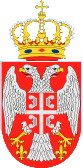 Република СрбијаГрад КрагујевацГрадска управа за комуналне пословеБрој: 112-2768/23- XXVIIIДатум: 03. новембар 2023.годинеК р а г у ј е в а ц 	Вршилац дужности начелника Градске управе за комуналне послове на основу члана 42. став 9. Одлуке о организацији Градских управа града Крагујевца  (''Службени  лист града Крагујевца'', број 37/21-пречишћен текст и 14/23) и члана 1. став 2. Правилника о полонима у Градској управи за комуналне послове  број  110-55/23-XXVIII од 25. октобра 2023.године, дана 03. новембра 2023. године, доноси  Р Е Ш Е Њ Ео одређивању овлашћеног лица  за вођење евиденције о поклонима у Градској управи за комуналне послове	I Овлашћује се Мирјана Милојковић, дипломирани правник, запослена у Градској управи за комуналне послове, за вођење евиденције о поклонима које примају запослени у Градској управи за комуналне послове. 	II Овлашћено лице за вођење евиденције о поклонима које примају запослени у Градској управи за комуналне послове има обавезу да :прима и заводи обавештења  о примљеном поклону у интерну евиденцију;пружа помоћ запосленима приликом попуњавања обрасца  обавештења о примљеном поклону;води збирнку обавештења у која улаже примљена и заведена обавештења по хронолошком реду;води евиденцију о примљеним поклонима;даје појашњења запосленима о појму повезаних лица, протоколарних и пригодних поклона, као и условима под којима могу примати поклоне минималне вредности;доставља на увид начелнику Управе евиденцију о примљеним поклонима за сваку календарску годину; обавља и друге послове у складу са одредбама прописа којима се  уређује област поклона. III Ово решење објавити на огласној табли органа Града и званичној интернет презентацији Града.О б р а з л о ж е њ еПравни основ за доношење Решења о одређивању овлашћеног лица  за вођење евиденције о поклонима у Градској управи за комуналне послове (у даљем тексту: Решење) садржан је у одредби  члана 42. став 9. Одлуке о организацији Градских управа града Крагујевца ( ''Службени  лист града Крагујевца'', број 37/21-пречишћен текст и 14/23) којом је прописано да начелник Управе доноси одлуке, правилнике, наредбе, процедуре, упутства, решења, закључке и друга акта у складу са законом, Статутом града, колективним уговорима, актима органа Града, као и одредби  члана 1.став 2. Правилника о поклонима у Градској управи за комуналне послове,  број  110-55/23-XXVIII од 25. новембра 2023.године,којом је прописано да начелник Градске управе решењем одређује лице за вођење евиденције о поклонима.На основу наведеног донето је решење као у диспозитиву.									ВД НАЧЕЛНИКА, 									Зорица Ђорић